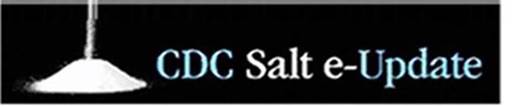 12月11日本周的美国疾控中心(CDC)《合理用盐电子报》（Salt e-Update）的更新内容包括一篇有关大学如何成功减钠的案例。大学食堂减钠行动位于华盛顿州斯波坎的贡扎加大学食堂成功实现了减钠目标，这一案例在近期得到了发表。该篇题为“大学食堂减钠行动：汤、酱汁和香料”的文章重点介绍了斯波坎地区卫生部门的努力，他们首先确定了过多钠的来源，然后找到了能够提高减钠饭菜口味的替代调料。结果包括：用完全自制的素食汤底代替购买的汤底，使得七种蔬菜汤的含钠量平均下降了67%。使用罐装无盐蕃茄丁制作番茄酱和沙拉，使得每份含钠量减少了96%，从原来的每份360毫克减少到如今的15毫克。为索迪斯（Sodexo）的其它食品服务业务提供购买无盐番茄产品的机会，最终使得三所学院和当地一家医院购买了相同的番茄制品。感谢您对减少钠摄入长期以来的关注和支持！ 请注意：本简讯英文版由美国疾病预防控制中心发布，中文版由骄阳翻译公司翻译，如有歧义，请以英文版本为准。 该信息为与减钠的相关伙伴机构和个人分享将正在进行的减钠活动信息。目的是为相关同仁提供持续更新的信息，并为对减钠工作感兴趣或致力于减钠工作的个人或机构创建一个合作网络。《减盐电子周刊》将每两周发布一期，如果你知道一些应该添加进来的人，或者你希望被从该通信人中删除，请联系蔡颖女士(caiy@cn.cdc.gov)。《减盐电子周刊》在内容上只基于新闻价值和读者的潜在兴趣进行选择。美国疾病预防控制中心对所提供文章的真实准确性不承担任何责任。文章的选择、省略或文章内容并不意味着美国疾病预防控制中心对其内容有支持或其它观点。《减盐电子周刊》中原作者的观点或者引用，完全是其个人观点，绝不代表美国疾病预防控制中心的官方立场。所提及的产品、商业名称、出版物、新闻来源以及网站等，仅作参考之用，并不意味着美国疾病预防控制中心的认可。Hello –This week’s CDC Salt e-Update includes a new success story related to sodium reduction in the university setting.  Sodium Reduction in University Cafeterias
A new success story related to sodium reduction in the Gonzaga University cafeterias in Spokane, Washington was recently published. The story entitled “Sodium Reduction in University Cafeterias: Soups, Sauces, and Spices” highlights efforts of the Spokane Regional Health District to identify sources of excess sodium and find alternatives for enhancing flavor in reduced sodium recipes. Outcomes include: Replacing purchased soup base with vegetarian soup base made from scratch resulted in an average sodium reduction of 67% among seven vegetarian soups.Creating tomato sauce and salsa recipes using canned diced tomatoes with no added salt resulted in a 96% reduction of sodium, from 360 mg to 15 mg per serving. Offering the opportunity for other Sodexo food service operations to purchase the no added salt tomato products, leading to three colleges and one local hospital to purchase the same tomato products.The success story may be found here: http://www.cdc.gov/dhdsp/docs/ss_srcp_spokane.pdf.   Thank you for your continued engagement in sodium reduction.We are sending this information in an effort to inform our stakeholders of relevant sodium reduction efforts that are occurring. The purpose of this communication is to provide continued follow up with stakeholders and create a network of partners working on and interested in sodium reduction. The Salt e-Update will be sent every two weeks. For questions or comments, or to be added or removed from this communication, contact Jessica Levings at JLevings@cdc.gov. Salt e-Update content is selected solely on the basis of newsworthiness and potential interest to readers. CDC assumes no responsibility for the factual accuracy of the items presented. The selection, omission, or content of items does not imply any endorsement or other position taken by CDC. Opinions expressed by the original authors of items included in Salt e-Update, or persons quoted therein, are strictly their own and are in no way meant to represent the official position of CDC. References to products, trade names, publications, news sources, and Websites are provided solely for informational purposes and do not imply endorsement by the CDC.